Načrt dela za 9.ab: sreda, 08.04.2020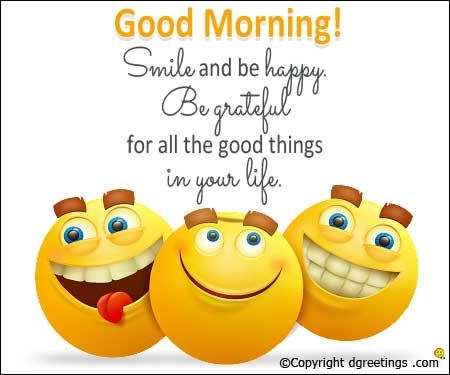                                                                 OSTANITE ZDRAVI!!!                                                                Učiteljica Mateja Arh                                                                E-mail: mateja.arh@oskoroskabela.siMISEL DNEVA: ‘’ Sreča je izbira, ki na trenutke zahteva veliko truda.’’REŠITVE: preveri in popravi► DZ str. 93/nal.2a1 USB flash drive (USB ključ)            12 laser printer ( laserski printer)2 digital photo camera ( digitalni fotoaparat) 13 image scanner ( skener)3 iPod                                                 14 earphones ( slušalke)4 CD player  (CD-predvajalnik)         15 DVD player ( DVD predvajalnik)5  mobile phone/cell phone                16 tablet ( tablični rač.)6 e-reader ( elektronski bralnik)          17 LED television7 games console ( igralna konzola)    18 drone ( dron)8 laptop ( prenosni rač.)                     19 removable hard drive ( trdi disk)9 smartphone ( pametni telefon)        20 headphones ( slušalke)10 deskop computer ( namizni rač.)    21 video camera ( kamera)11  social media ( družbeni mediji) ► DZ str. 93/nal.2b1 games console                             2 earphones                           3 a CD player                                   4 a DVD player                                           5 iPod/MP3 player                           6 e-reader 7 a laptop                                         8 tablet► DZ str. 94/ nal.3a7 Facebook                         1 Pinterest6 Google+                            8 Snapchat5 Instagram                         9 Tumblr2 Linkedln                            3 Twitter► DZ str. 110/nal.1Usherette - hostesa1 T                     6 F2 F                     7 F3 F                     8 T4 NG/F               9 T5 NG                 10 TUTRJEVANJE: bralno razumevanje ( družbeni mediji)► https://www.liveworksheets.com/oa16057sv ( reši na spletu)NOVA SNOV: TV PROGRAMMES ( VRSTE TV ODDAJ)► Učb. Str. 79/nal.3a = poglej slike na levi in nove besede za TV oddaje na desni. Poskusi poimenovati slike z besedami na desni.► v zvezek zapiši nov naslov ''TV PROGRAMMES''► oglej si video: https://www.youtube.com/watch?v=zBCO6RufkLM► vrste oddaj iz naloge 3a v UČB. izpiši v zvezek in jih prevedi. Pomagaj si z videom in s slovarjem.► DZ str. 94/nal.4 = rešiHAVE FUN!!!